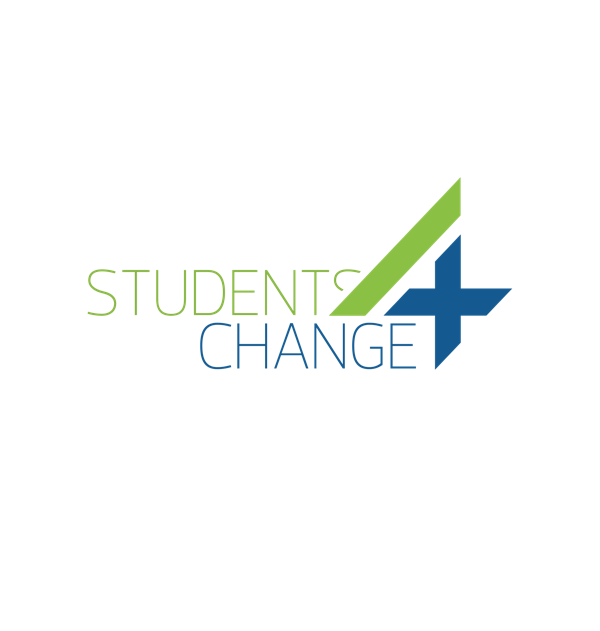                                           FICHA 25. MAPA DE PERSONAS Y CONEXIONESACERCA DE ESTA HERRAMIENTAMapa de Conexiones y Personas es una herramienta de visualización utilizada para identificar a las partes interesadas a las que se quiere involucrar en el proyecto y cómo se va realizar esta acción. La aplicación de esta herramienta permitirá tener un panorama general de todo tipo de organizaciones e individuos que afectan o se ven afectados por el proyecto o iniciativa y cómo son las relaciones con ellos.   Por lo tanto, es una herramienta para mapear a las personas actores que lo rodean que podría convertirse en su socio/a, usuario/a o seguidor/a. Pueden incluir personas, comunidades, entidades o personas financiadoras, redes, etc. Todos ellos pueden representar un recurso para la innovación y vincularse al objetivo de grupo o a la innovación.Esta herramienta desarrollada por Nesta se inspira en otras dos herramientas de las mismas características:Stakeholder Spidergram. Stakeholder Mapping Tool de Namahn y Yellow Window.OBJETIVOEl objetivo de esta herramienta es ayudar a identificar los diferentes grupos de interés que pueden apoyar la iniciativa o proyecto que se quiere desarrollar. Es útil porque permite tener identificados de manera rápida a los diferentes grupos de interés de la comunidad en la que el proyecto de innovación social va a ser desarrollado al tiempo que también se puede identificar cuáles son los recursos existentes que pueden ser útiles para la iniciativa.PASOSPara poder sacar todo el partido a esta herramienta, aconsejamos desarrollar los siguientes pasos:Anotar la audiencia meta en el centro de la hoja. Se debe incluir personas beneficiarias, usuarias y clientes que se beneficiarán por la iniciativa o proyecto. Trabajar desde el centro hacia las capas exteriores, identificando a las otras personas y organizaciones que se relacionan con lo que hace el proyecto. Aconsejamos que simultáneamente a esto se intente identificar cuáles de ellos están más cerca o más lejos del público objetivo. Entre más cerca al centro, más influyentes son esas personas o grupos identificados. Antes de dar por terminado el mapa de personas y conexiones, sugerimos revisarlo y debatir con el equipo del proyecto, intentando identificar qué relaciones son clave y cuales pueden necesitar mayor atención. ESQUEMA VISUAL DE LA HERRAMIENTA O MÉTODO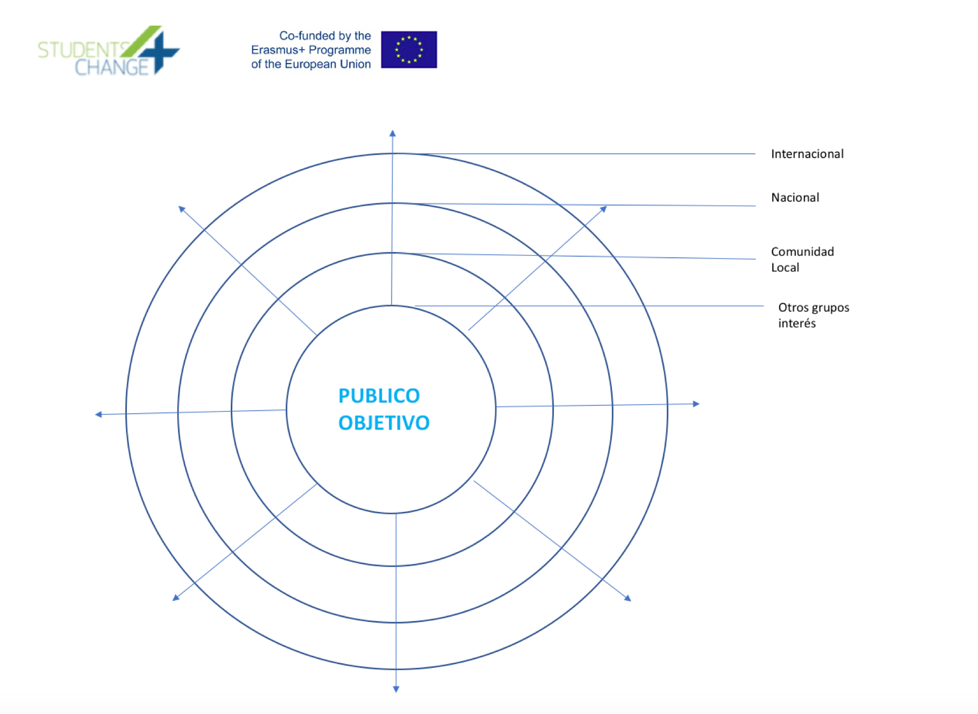 Fuente. Nesta, DYI Toolkit, 2013Descargar ficha.CONSEJOS PARA UTILIZAR LA HERRAMIENTASe aconseja realizar este ejercicio en una sesión de co-creación con el grupo. También se recomienda, plasmar esta herramienta en un rotafolio grande y trabajar con post-its para tener mayor flexibilidad para completar el ejercicio. Tal y como hemos señalado anteriormente, es importante revisar la herramienta antes de darla por válida y de que se comparta con las personas miembro del equipo o con otras personas emprendedoras que puedan estar desarrollando una iniciativa parecida.Este proceso de intercambio de opiniones enriquecerá este ejercicio de análisis y visualización de conexiones con los grupos de interés. REFERENCIASDiY Toolkit. Nesta. http://es.diytoolkit.org/media/DIY_Spanish.pdfSocial Innovation Community. Learning Portal. http://www.silearning.eu/tools-archive/people-and-connections-map/Complejidad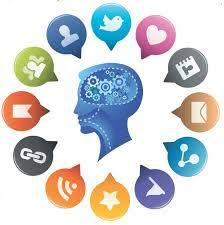 MedioTiempo requerido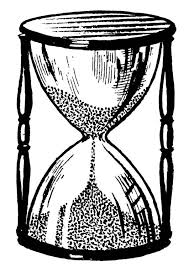 60 minutosMaterial Requerido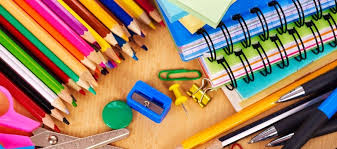 Post-itsPapelCartulinasCelo o cinta adhesivaRotuladoresCompetencias que se desarrollan a través de su aplicaciónCompetencia funcional. Visión de OportunidadesCompetencia técnica. Impacto socialInvolucrar a la comunidad. Construcción de Relaciones y Toma de DecisionesProcesos de la Innovación en donde puede ser utilizadoIdentificación de Problemas y SolucionesIdeaciónPrototipadoSostenibilidadEscalado